Bogotá, Diciembre 23 del 2020 Señores Corporación Universitaria Unitec Departamento de Registro y Control Académico Por medio de la presente acudo a ustedes para su cordial ayuda, desde el pasado viernes 11 de diciembre solicite una certificación de estudios del periodo finalizado , llame y hable con el señor Felipe para que me guiara que certificación igual a la de SINU  ya que es el formato que me solicitan en mi trabajo dado que son quienes pagan el semestre, y por lo tanto necesito certificar el segundo periodo del 2020 modalidad virtual las notas y materias que acabo de ver con el promedio, y para que así también me desembolsen el pago del siguiente semestre; como le explique al señor Felipe, el me indico esa opción y en las observaciones también les indique que necesitaba uno en formato igual al que aparece en el aplicativo SINU solo que este no me sirve por lo que dice que no es documento oficial.  Sin embargo el día 18/12/2020 me enviaron un certificado con las notas y homologación de todos lo semestres el cual como indique anteriormente no era lo que necesitaba y en el trabajo no me lo aceptaron; identificado este inconveniente llame inmediatamente a la universidad para indicar y solicitar que por favor me colaboren urgentemente remitiendo el certificado con el formato y la información solicitada previamente, ya que al momento corro el riesgo de que me descuenten de mi salario este semestre ya pago,  porque no he podido certificar el anterior adecuadamente y que  a su vez no pueda estudiar el siguiente, aparte de los inconvenientes laborales asociados a no demostrar mediante un certificado formal lo cursado en el segundo semestre de 2020.  Hable con Sandra Daza y me colaboro dando alcance a la información y me indicó que el día de hoy ( miércoles 23/12/2020) me lo enviarían como solicite pero no fue así, entonces me comunique en repetidas ocasiones y no contestaron lo cual me está afectando de sobremanera y ya no se que mas hacer o a  quien acudir. Agradezco por favor considerar y les reitero que es la certificación para presentar en mi trabajo ya que este debía ser entregado la semana anterior, y al momento no tengo como hacer extensiva la prórroga. Adjunto imagen del formato de cerrtificacion requerido, que se encuentra en SINU.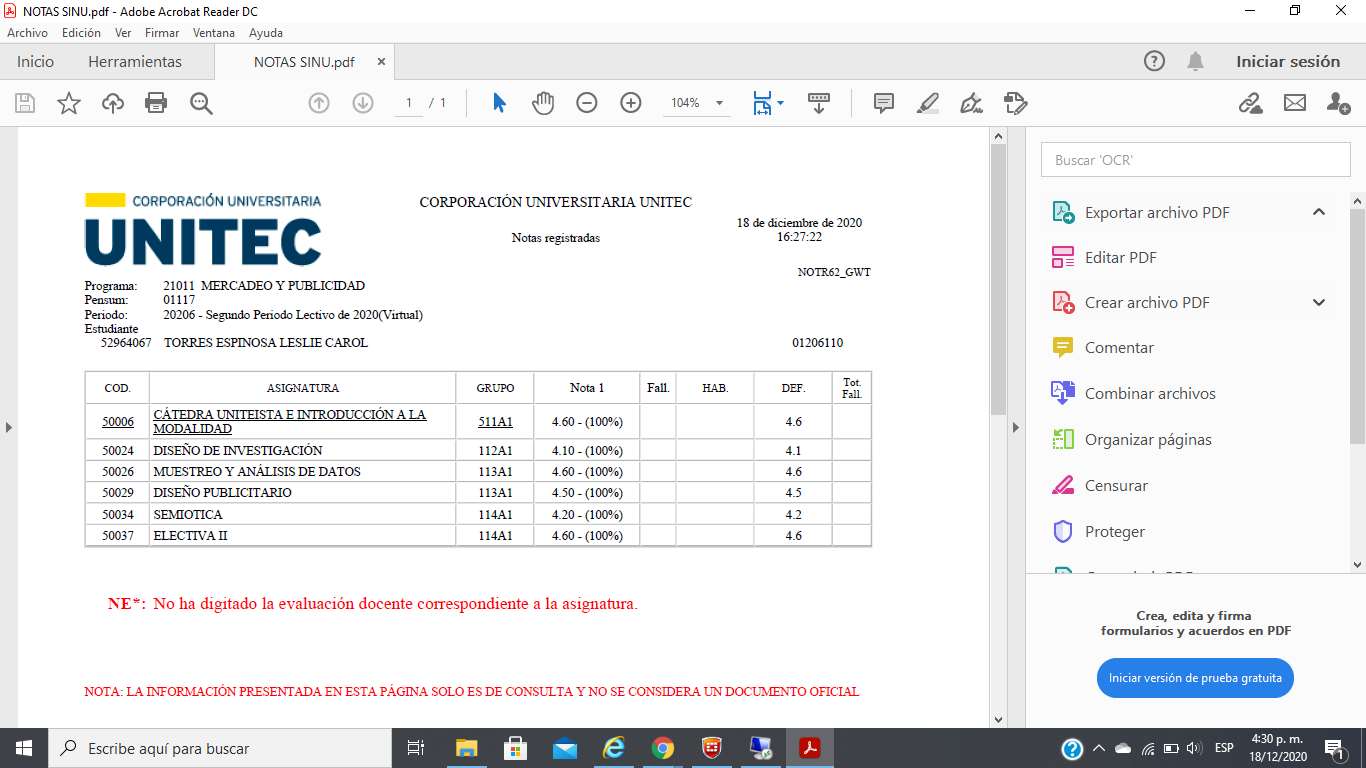 Agradezco su atención y quedo atenta a confirmación de recepción de la presente y pronta respuesta de la mismaCordialmente Leslie Carol Torres EspinosaCc 52.964.067 Bta Mercadeo y Publicidad 